五年级下册语文第七单元综合测试重点字词。小艇　纵横　船艄　翘起　垫子　窗帘　祷告 雇定　簇拥　哗笑　码头　仪态　尊严　远眺 骏马　飞驰　辽阔　绵羊　板凳　吆喝　铃铛 一罐　恢复　牲畜 耸立 矗立　操作 控制　平稳 安稳 庄严 庄重　簇拥 蜂拥　沉寂 静寂 专注 专心　思考 思索　端庄 庄重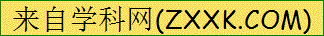 开阔 宽阔　雄浑 雄壮　神秘 诡秘 神奇 奇妙　风采 风韵　珍宝 瑰宝 贵重 宝贵　情趣 趣味　豪迈 桥梁 绵羊 牲畜 夜晚 遐想 夕阳 境界 原野 豪放 又窄又深 又白又胖 又高又壮 极目远眺 左顾右盼 东张西望 高瞻远瞩 凝神注视 成千上万　成群结队 不计其数 不可胜数 数以万计 数不胜数例题：（一）给加点的字选择正确的读音。船艄(shāo√  xiāo)　     祈祷(dǎo√   shòu)　[来源:Zxxk.Com]毛毡(zhān√  zān)　      牛犊(dú√   mài)（二）多音字组词。（chā）（交叉）        （qiào）（翘起）叉（chá）（叉住）     翘（chà）（分叉）         （qiáo）（翘望）（三）近义词。闻名——（著名）　交叉——（交错）　轻快——（轻松）耸立——（矗立）　操作——（控制）　平稳——（安稳）（四）反义词。轻快——（沉重）　灵活——（呆板）　耸立——（倒塌）（五）填写合适的量词。一（座座）石桥　一（片）哗笑　一（条条）运河　一（个）人影（六）填写合适的修饰词。（新鲜）的空气　（告别）的声音　（高大）的石头1.给加点的字选择正确的读音。膘(biāo)　驰(chí)　爵(jué)　噜(lū)　吆(yāo)哞(mōu)　眺(tiào)　熠(yì)　遐(xiá)　黏(nián)滥(làn)　	淤(yū)　湛(zhàn)2.多音字组词。（    ）（        ）   （    ）（        ）哗                   载（    ）（        ）    （    ）（        ）（    ）（        ）    （    ）（        ）澄                    着 （    ）（        ）（    ）（        ）    （    ）（        ）                      （    ）（        ） 3.近义词。庄严——（     ）　簇拥——（     ）　沉寂——（     ）专注——（     ）　思考——（     ）　端庄——（     ）赞许——（     ）　悠然自得——（     ）　微弱——（     ）成千上万——（     ）　放射——（     ）　耀眼—（     ）开阔——（     ）　雄浑——（     ）　神秘——（     ）神奇——（     ）　风采——（     ）　珍宝——（     ）贵重——（     ）　情趣——（     ）　豪迈——（     ）遐想——（     ）　锋利——（     ）4.反义词。倒退——（     ）　弯曲——（     ）　散开——（     ）静寂——（     ）　手忙脚乱——（     ）　赞许——（     ）[来源:Z。xx。k.Com]舒缓——（     ）　漆黑——（     ）　严肃——（     ）端庄——（     ）　微弱——（     ）　成群结队——（     ）开阔——（     ）　贵重——（     ）　白昼——（     ）豪迈——（     ）　锋利——（     ）　延长——（     ）肥沃——（     ）5.填写合适的量词。一（    ）寂静　   一（    ）牛奶　    一（    ）晚霞　几（    ）灯塔     一（    ）画卷　    一（    ）幽思　一（    ）刀刃　   一（    ）延长线 6.填写合适的修饰词。（      ）的绵羊　（      ）的晚霞　（      ）的牲畜（      ）的夜晚　（      ）的光芒　（      ）的遐想（      ）的田野　（      ）的色调　（      ）的风采（      ）的技术　（      ）的夕阳　（      ）的境界（      ）的珍宝　（      ）的原野（      ）地穿过　（      ）地欣赏　（      ）得很平二、佳句积累。[来源:学科网ZXXK]（一）动态描写：指描写对象（景物或人物）在运动中的状态。描写范围包括：活动中的人们、阳光的变化、水流、云朵、风中的叶子……例句：不管怎么拥挤,他总能左拐右拐地挤过去。遇到极窄的地方,他总能平稳地穿过,而且速度非常快,还能做急转弯。（二）静态描写：静态描写，是指记叙文中对人物、景物作静止状态下的描摹状写，创造生动具体的感人形象的一种写作方法。例句：高大的石头建筑耸立在河边,古老的桥梁横在水上,大大小小的船都停泊在码头上。静寂笼罩着这座水上城市,古老的威尼斯又沉沉地入睡了。（三）比喻句：比喻句是一种修辞方式,即打比方,用某些有类似特点的事物来比拟想要说的某一事物。例句：威尼斯的小艇有二三十英尺长,又窄又深,有点儿像独木舟。船头和船艄向上翘起,像挂在天边的新月;行动轻快灵活,仿佛田沟里的水蛇。1.运河之中,装满奶桶的船只在舒缓平稳地行驶。满载着一罐一罐牛奶的汽车、火车,不停地开往城市。（仿写动态描写的句）2.车船过后,一切又恢复了平静。最后一抹晚霞也渐渐消失了,整个天地都暗了下来。狗不叫了,圈里的牛也不再发出哞哞声,马也忘记了踢马房的挡板。（仿写静态描写的句）3.牛犊的模样像贵夫人,仪态端庄。（仿写比喻句）三、日积月累。（一）《威尼斯的小艇》一文中可能会出现填写关联词、比一比在组词、按要求写句子、查字典填空等题型。（二）《牧场之国》一文中可能会出现给句子选择正确的修饰手法、按原文内容填空、填写关联词、比一比在组词、按要求写句子等题型。（三）《金字塔》一文中可能会出现填写关联词、看拼音写词语、多音字组词、选词填空、判断修辞手法、按原文内容填空等题型。例题：（一）比一比，在组词。艇（船艇）  垫（垫子）  姆（汤姆）  码（数码）挺（挺好）  热（热气）  拇（拇指）  玛（玛瑙）（二）补充词语，完成练习。极目远（跳）     仪（态）端庄      （悠）然自得 成群（结）队     辽阔无（际）我骑着健壮的骏马奔驰在辽阔无际的大草原上。鱼儿们成群结队的在水里游来游去。3.几位老人坐在亭子里吟诗作画，显得悠然自得。（三）选词填空。[来源:学,科,网]漂浮  飘浮湛蓝的天空中（飘浮）着几朵白云。[来源:学科网]远远望去，金字塔像（漂浮）在沙海中金山。1.填写合适的关联词语。不仅……而且……     即使……也……不管……总……       虽然……但是……（   ）来往船只很多，（   ）船夫操纵自如。（   ）怎么拥挤，他（   ）左拐右拐的挤进去。（   ）是极窄的地方，他（   ）能平稳的穿过。船夫（   ）行船速度非常快，（   ）能做急转弯。2.比一比，在组词。仪（     ）尊（     ）眺（     ）棉（     ）弛（     ）议（     ）遵（     ）跳（     ）绵（     ）驰（     ）3.下列句子中运用哪种说明手法？A.作比较   B.列数字   C.举例子   D.打比方（1）胡夫金字塔用约230快石材砌成，平均每块重2.5吨左右。（   ）（2）整个胡夫金字塔塔基面积相当于126个篮球场那么大。（   ）（3）远远望去，他像漂浮在沙海中的三座金山。（   ）（4）古埃及人很早就掌握了精湛的造船技术，在离金字塔不远的沙漠里，考古学家发现了几十艘早已腐烂的古代木船。（   ）答案一、1.2.（huá）（哗笑） （zài）（满载）  （dèng）（澄清）（huā）（哗啦） （zǎi）（记载） （chéng）（澄澈）（zhuó）（黏着） （zhāo）（高着）（zháo）（着急）zhe（想着）3.庄严——庄重　簇拥——蜂拥　沉寂——静寂 专注——专心　思考——思索　端庄——庄重 赞许——赞赏　悠然自得——泰然自若　微弱——微小 成千上万——千千万万　放射——喷射　耀眼——夺目 开阔——宽阔　雄浑——雄壮　神秘——诡秘 神奇——奇妙　风采——风韵　珍宝——瑰宝 贵重——宝贵　情趣——趣味　豪迈——豪放 遐想——遐思　锋利——锐利4.倒退——前进　弯曲——笔直　散开——聚集 静寂——喧闹　手忙脚乱——从容不迫　赞许——责怪 舒缓——急促　漆黑——明亮　严肃——亲切 端庄——轻浮　微弱——强烈　成群结队——形单影只 开阔——狭窄　贵重——低贱　白昼——黑夜 豪迈——狭隘　锋利——滞钝　延长——缩短 肥沃——贫瘠5.一片寂静　一罐牛奶　一抹晚霞　几座灯塔  一幅画卷　一种幽思　一把刀刃　一条延长线 6.古老的桥梁　碧绿色的低地　深深的野草  白色的绵羊　金色的晚霞　沉睡的牲畜  漆黑的夜晚　微弱的光芒　无边的遐想金色的田野　耀眼的色调　神秘的风采 精湛的技术　金色的夕阳　神奇的境界 熠熠发光的珍宝　辽阔无垠的原野 平稳地穿过　安闲地欣赏　磨得很平二、1.秋风阵阵,枝头上的树叶纷纷飘落.有的如蝴蝶,扇动着美丽的翅膀。2.一场春雨过后，竹林吮吸着滋润的甘露，孕育了好多“胖娃娃”，它们探出了黄花花的小脑袋，向大地展示着自己旺盛的生命力。3.西湖像一块碧玉，也像一面铜镜。三、1. （1）虽然……但是……（2）不管……总…… （3） 即使……也……（4）不仅……而且…… 2.仪式 议论 尊重 遵循 眺望 跳高 棉花 软绵绵 松弛 驰骋3.（1）B（2）A（3）D（4）C